ENGLISH EXAM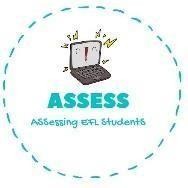 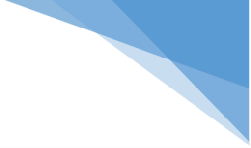 VocabularyOrder the words.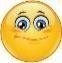 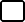 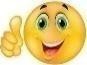 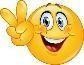 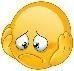 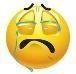 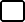 a-t-r-s-e u-b-n-y-n   	a-t-r-s-e u-h-t-n    	e-j-l-y-l e-a-b-s-n    	a-t-r-s-e g-g-e-s    	a-k-t-b-s-e    	Put the number of the celebration from the previous exercise.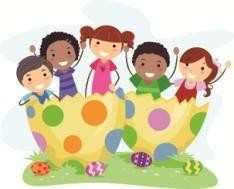 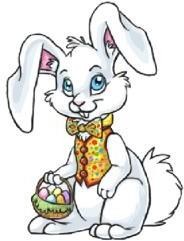 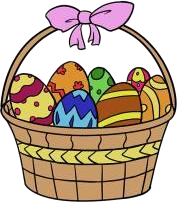 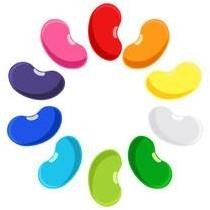 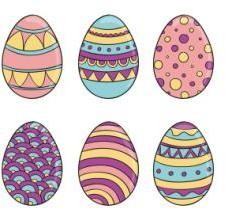 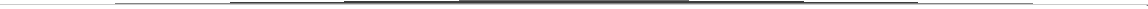 Assessing EFL StudentsName:	Surname:	Nber:	Grade/Class:  	Name:	Surname:	Nber:	Grade/Class:  	Name:	Surname:	Nber:	Grade/Class:  	Assessment:  	Date:  	Date:  	Assessment:  	Teacher’s signature: 	_Parent’s signature: